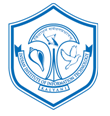 BIDDING DOCUMENT(Tendor No.IIITK/Tender6ty /2017/52)                                      For Supply OfUPS for Personal Computers Dated-04/10/2017Subject :- Procurement of UPS for personal computers  of  IIIT-Kalyani.IIIT  Kalyani,  an institute of national Importance, invites sealed Bids from Principal manufacturers/ authorized distributors/bonafide suppliers who have adequate credential for procurement of 75 nos. of UPS for Personal Computers of IIIT, Kalyani as per the specification  given in Annexure 1.                                                                                                                                                               Annexure 1.Technical Specifications of UPS :TERMS & CONDITIONS AND IMPORTANT INSTRUCTIONS FOR BIDDING1) Bidders are to invited to submit sealed quotations on the official pad/letter head of the manufacturer/authorized distributor/bonafide supplier as per the Technical Specifications for tendered items to office of Registrar , Indian Institute of Information Technology , Webel IT Park, Kalyani, Nadia, Pin Code - 741235, West Bengal between 11.00 am to 3.00 pm2) The last date of receipt of tender is 25.10.2017. Quotations received later will not be entertained under any circumstances.3) Date and Timing of opening the bid is the same day of receiving quotation at 3.30 pm and the place of opening of bid is office of IIIT Kalyani.4) Bidders are to submit the quotations in sealed cover to the office in the Following address.                     Registrar,                      Indian Institute of Information Technology,                     Webel IT Park, Kalyani                      Nadia, Pin Code- 741235	       West Bengal.5) All bidders should submit in ONE-BID (TECHO-COMMERCIAL BID) in sealed envelope (Tender Number must be mentioned on envelope). The price quoted should be inclusive of all Taxes, duties, levies or any other charges to deliver items at the premises of the Institute. All taxes, freight, insurance charges, installation charges or any other specified overheads etc. should be clearly indicated . Inclusion of Tax/levy or any other charges at a later stage will not be accepted . At the end , the total price of a single item must be indicated as TOTAL PRICE: Rs.............only INCLUDING ALL.6. Vendors must enclose attested copies of Trade licence, GST Registration, PAN Card or any other statutory testimonials etc. along with the bidding document, otherwise their tender will be cancelled.7) The items must be supplied within a period of 02 days after the receipt of the purchase order 8) The materials are to be supplied at a place within IIITK s premises between 11.00 am and 4.00 pm. The tenderer will be responsible for any breakage , damage in item/product detected subsequently.9) Bills in triplicate should be presented for payment within 15 days of supply/completion of work. No Advance Payment can be Allowed.  All bills are to be accompanied by order copies and challan receipt. The order number is to be noted on both the challan and the Bill.10) Documents to be submitted with the tender . Tender documents/Terms & Conditions in Original duly signed by the Proprietor/Partner/Director of the company as a token of acceptance of terms & conditions of Tender.11)If there are any doubt please contact Dr Sandip Karmakar (9748042664) (2.00 pm - 4.00 pm). Bidders are advised to clear all doubts (if any) before submitting quotations. After submission the same, they shall not be entertained / not eligible to re-consider any issues under any circumstances.We accept the above conditions.Dated:                     						Signature of Bidders/Suppliers								                         with date & seal		1Rating/Capacity/Topology600 VA/ 360W/Line Interactive2Input Voltage Range 145-290V3Cold Start facilityMust be available4Nominal frequency 50Hz5Input Frequency Range47-63Hz6Battery Deep Discharge ProtectionYes, Must be available7Battery Back UP10 to 15 minutes on single PC full load8Battery type12Volt, Atleast 7.2ah Sealed Maintenance free Battery9Nominal Output Voltage230 VAC10Output Voltage WaveformStepped Sine-wave11Transfer Time4-6 ms typical, 10 ms max12Power OutletsAt least 3 Nos. 6 Amp13Short Circuit Protection Line ModeElectronic protection14CertificationsManufacturer Should be ISO 9001:2008 & ISO 14001 Certified, ISO 18001 and BIS Certification.15Control PanelLED status display with On Line : On Battery : Replace Battery and Building Wiring Fault16Automatic Self TestMust have Periodic battery self-test feature which will ensures early detection of a battery that needs to be replaced17Battery Charging IndicatorYes, Lets the user know when the battery is charging and when it is fully charged.18Warranty2 years unit replacement warranty on ups and 2 years warranty on battery19Manufacturer Must be a reputed international brand having businesses in multiple countries.Must be in UPS business in India for at least 15 years.Must have working office and service centre at Kolkata.The OEM must have 24 hours TAC support toll free numbers.20Information AccessibilityThe detailed Technical specifications of the Model with images should be available to public  on  OEM’s official website for verification. Product details and brochure needs to be attached With tender for verification.